Step 1: Watch the “Lifecycle of a Banana” video: http://youtube.com/watch?v=4vV5tn4gNNQ&feature=youtu.be 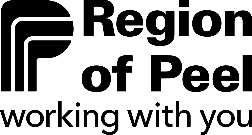 Step 2: In the boxes below, create a comic strip to tell the story of a banana peel turning into compost. Use the captions below as a guide.Key Definitions: Take Action!  Here are 3 simple actions that YOU can take to reduce your waste and your impact on the environment.  If you have a green bin at home, pack your food waste in a reusable container in your lunch bag and bring it home to compost. Pack your lunch in reusable containers.Teach your friends and family about using a green bin.What are some other ways you can practice to reduce, reuse, and recycle to create less waste?____________________________________________________________________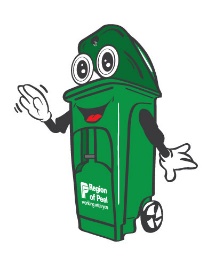 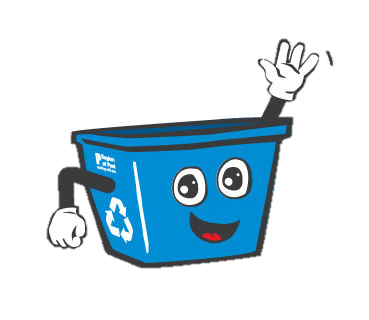 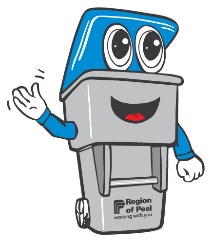 The banana is eaten!The banana peel is placed in the green bin.The banana peel in the green bin gets picked up by a waste collection truck.The truck drops off the banana peel at the Composting Facility. It takes one week for the peel to break down.The decomposed banana peel is taken to the Compost Curing Facility and laid out in rows to finish composting in another 8 weeks.The banana peel has turned into finished compost! The compost can now be used to plant new fruits and vegetables.EnvironmentAll the surrounding living and non-living things found in nature, such as animals, plants, rocks, water, etc.CompostNutrient-rich soil made from decayed materials that were compostedCompostableOrganic material that can break down and rotCompostingThe process of breaking down compostable materials into compostDecomposerInsects, fungi, and bacteria that eat and break down organic wasteDecompositionThe process of rotting, break down, and decayGarbageWaste that cannot be recycled, composted, or reusedLandfillA large area where all the garbage is piled and buriedNutrientsSubstances in food and soil that keep animals and plants healthy and growingRecycleTo use materials from old waste items to make new itemsReduceTo use less of something ReuseTo use something over again and over againVermicompostingUsing worms in composting to break down and recycle organic wasteWasteUnwanted or unusable items that are disposed of in the garbage, recycling, or organics bin